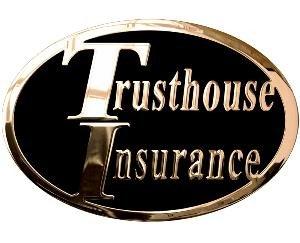 Trusthouse Insurance, LLC.DBA: Kavisa LLC. (MS)						                             1311 Central DBA: Trusthouse Insurance Agency (NC)					       DBA: Trusthouse Insurance Agency, LLC. (MI)				      Phone: (615) 889-2706DBA: Kavisa Insurance Agency, LLC. (CA)					          Fax: (800) 975-8358CA License # 0E75419							 Toll Free: (800) 805-8012Email: quoteinquiry@trusthouseinsurance.comQUESTIONAIRE FOR MOTEL/HOTEL INSURANCEUNDERWRITING QUESTIONSUpdate Information: If Applicable, Enter YEAR of update Experience in Motel Business: <bxcz_Marker>Years;            Years at this Location: <bzbz_Marker>In City Limits:          Distance to Fire Hydrant: <zbxzbcx_Marker>Ft; Distance To Fire Dept. <fdfb_Marker>MilesFire Alarm: Local  / Central 		More than 3 Claims in 3years:      	Security Guard:                 			Security Camera:  Surge Protectors:                           		Sprinkler:   	If Yes, Fully PartiallyPeep Holes:               Room Rental:  Daily    Weekly     Monthly    HourlySWIMMING POOL RELATED QUESTIONS:Swimming Pool:  	If Yes, indoor outdoor     if no Skip This SectionWater Slide:                           Fence around pool;           Height<jhjhjh_Marker>FtRESTAURANT SECTION:Is There a Restaurant or Lounge on Premises:     if no Skip This SectionIs it in :               	Is there a Dance Floor:  Is Cooking Covered by Duct:         	Are Filters Cleaned Weekly:  Is there UL300 Sprinkler System: 	Is Restaurant Leased Out:  Is Duct cleaned every 6 months:    	Is Lounge Leased Out:  Seating Capacity: <jjvk_Marker>	Is Liquor Served:                         		Gross Food : $ <ckgckg_Marker> 	Gross Liquor : $ <cgkcg_Marker>AMENITIES:Jacuzzi:                           	Racquet Ball:                   	Steam Room:   Sauna:                            	Beach:                             	Meeting Room:  Tennis Court:             	Golf Course:                      	Exercise Room:                             Play Ground:               	Health Spa:                       	Guest Laundry:  GENERAL LIABILITY, CRIME, WORKERS COMPENSATION:3Year LOSS (CLAIM) INFORMATION: Please also request 3year loss run history from current carrierType of Losses (Claims)        	Year              	AmountOWNERS/PARTNERS/SHARE HOLDERS INFORMATION:Number  Name                    Title                   Ownership %    Included/Excluded in work. comp.<zcxzcx_Marker>	<ghxgh_Marker>	<vbxvcbvb_Marker>	Included 	Excluded 	<zbzbz_Marker>	<nbcbn_Marker>	<vbvbvb_Marker>	Included 	Excluded 	<vbvcvb_Marker>	<bnbn_Marker>	<fffdfd_Marker>	Included 	Excluded 	<hjhfhf_Marker>	<bvbv_Marker>	<vxcvb_Marker>	Included 	Excluded 	COMMERCIAL AUTOMOBILEVehicle Info: Year<vcxzcvxz_Marker>Make: <ffdhfdfd_Marker>Model: <cxzcvx_Marker>                       Year<sgsgd_Marker>Make: <hdhd_Marker>Model: <cvxz_Marker>Driver Name:                      DOB                        License#/State         SSN                Violation<cvxzcxvz_Marker>	<gfgfhgf_Marker>	<bnb_Marker>	<ghgfhgf_Marker>	<ggffg_Marker><gfgffg_Marker>	<cvcxv_Marker>	<uuut_Marker>	<gfhgf_Marker>	<ggfgf_Marker><ccvxz_Marker>	<cvxcvx_Marker>	<gfgff_Marker>	<gfhgfgfh_Marker>	<ghgfgf_Marker>Name of Current Carrier		Expiring date:  Package  <hfhf_Marker>	<hshsd_Marker>Workman’s Comp.  <hhsdfshd_Marker>	<hsdfhs_Marker>Umbrella  <hhsdfhsdf_Marker>	<hhsdf_Marker>OTHERSAre you interested for your free Auto Insurance Quote : Yes  No      Expiry Date :<Text4_Marker>Are you interested for your free Home Insurance Quote : Yes  No   Expiry Date :<gggg_Marker>ANY ADDITIONAL NOTES/ REMARKS: <hsdfhsdf_Marker>Name of the Applicant: Name of the Applicant: Fed. ID: Ownership Name: Individual/Corp/Partnership/LLC: Ownership Name: Individual/Corp/Partnership/LLC: Ownership Name: Individual/Corp/Partnership/LLC: Name of Motel/Hotel: Contact Name: Contact Name: Location Address: Mailing Address (if different): <gggggggggg_Marker><bbbbbbbbbbb_Marker>                                   Mailing Address (if different): <gggggggggg_Marker><bbbbbbbbbbb_Marker>                                   Is Property Franchise:  <ggggggggg_Marker>; if Yes date of Last Franchise Inspection:<Text3_Marker>Is Property Franchise:  <ggggggggg_Marker>; if Yes date of Last Franchise Inspection:<Text3_Marker>Is Property Franchise:  <ggggggggg_Marker>; if Yes date of Last Franchise Inspection:<Text3_Marker>Is Property Franchise:  <ggggggggg_Marker>; if Yes date of Last Franchise Inspection:<Text3_Marker>County: <aaaaaaa_Marker>County: <aaaaaaa_Marker>Email Address: Email Address: Bus Ph# (<ffffff_Marker>)<fffffff_Marker>-<ddd_Marker>Cell Ph#(<cvzzc_Marker>)<vvvfd_Marker>-<dddddddd_Marker>Cell Ph#(<cvzzc_Marker>)<vvvfd_Marker>-<dddddddd_Marker>Fax#: (<eeeeeee_Marker>)<wwwwwww_Marker>-<rrrrrrrr_Marker>Proposed Effective Date: <sssss_Marker>/<zcvxx_Marker>/<vvvvvvv_Marker>Proposed Effective Date: <sssss_Marker>/<zcvxx_Marker>/<vvvvvvv_Marker>Proposed Effective Date: <sssss_Marker>/<zcvxx_Marker>/<vvvvvvv_Marker>Proposed Effective Date: <sssss_Marker>/<zcvxx_Marker>/<vvvvvvv_Marker>Building      1         Year Built<cccccccc_Marker>Construct. Type<wwwww_Marker>Roof type<eeeeeeee_Marker>Ext. Wall Type<gggggggg_Marker>No. of Units<jjjjj_Marker>No. of Stories<kkkkkk_Marker>Sq. Feet<ooooooo_Marker>Bldg. Value<uuuuuu_Marker>Contents Value<mmmmm_Marker>Loss of Income<jjjjjjjj_Marker>Sign Value<klklkl_Marker>Corridor(Int/Ext)<ghgg_Marker>Elevator(Yes/No)<bbbnb_Marker>Smoke Det. Type<fgfff_Marker>Heating/AC Units (Cent/Ind.)<hhhhhhn_Marker>Building      2        Building      3      Building      4      <bhhv_Marker><rrrrr_Marker><Text2_Marker><vvvbv_Marker><bnnb_Marker><asdffdsa_Marker><fdfd_Marker><ghg_Marker><dsfafds_Marker><bvbvcxcv_Marker><hghg_Marker><bzczbc_Marker><gfggf_Marker><hsdf_Marker><ddsfsdfa_Marker><dffgg_Marker><vbvv_Marker><dfsdsf_Marker><dfdgfd_Marker><trhtrh_Marker><fdsdsf_Marker><rrrrrre_Marker><vxcv_Marker><dsfdsf_Marker><gfxffd_Marker><vbvb_Marker><zxvzvx_Marker><zfdfgfg_Marker><vxvbvb_Marker><dsads_Marker><ffdfg_Marker><vvvxc_Marker><zxvzv_Marker><fgfg_Marker><gfxfg_Marker><cvzxcvzx_Marker><vbxc_Marker><fdgfdgfd_Marker><cvxcvxz_Marker><cbcc_Marker><fddfdf_Marker><dsdsa_Marker><nvxc_Marker><fgdfdf_Marker><czxvcx_Marker>Electrical: <dsds_Marker>                                       Roofing: <VvVds_Marker>Plumbing: <dfdf_Marker>Heating: <czxf_Marker>Annual Room Gross: <yyt_Marker>                                                      Payroll Hotel Employees: <fsddhsf_Marker>                                               Payroll Clerical Employees: <gjjgjfg_Marker>Payroll Restaurant/lounge: <hdfh_Marker>	Payroll Other: <fffafsd_Marker>Average Room Rate: <hghh_Marker>                                   Total No. of Employees -- Full Time<bvbc_Marker>      Part Time<xxxvn_Marker>Total No. of Employees -- Full Time<bvbc_Marker>      Part Time<xxxvn_Marker>Any Leased Area: <fgaaf_Marker>         If Yes explain: <bnbnb_Marker>Any Leased Area: <fgaaf_Marker>         If Yes explain: <bnbnb_Marker><hdfhdf_Marker><bnbv_Marker><vcxvcx_Marker><bbvbv_Marker><nvmn_Marker><zxcx_Marker><jjjgjg_Marker><nbbn_Marker><vcvx_Marker><bnbcnbv_Marker><rerey_Marker><vcvcb_Marker>            Mortgagee        Loss Payee Additional Insured<nbnv_Marker><jkjhjh_Marker><hfhdf_Marker><kjkhk_Marker><ghhg_Marker><hhshsdf_Marker><jhjk_Marker><gfgfhgfh_Marker><hhsdfh_Marker>